Minutes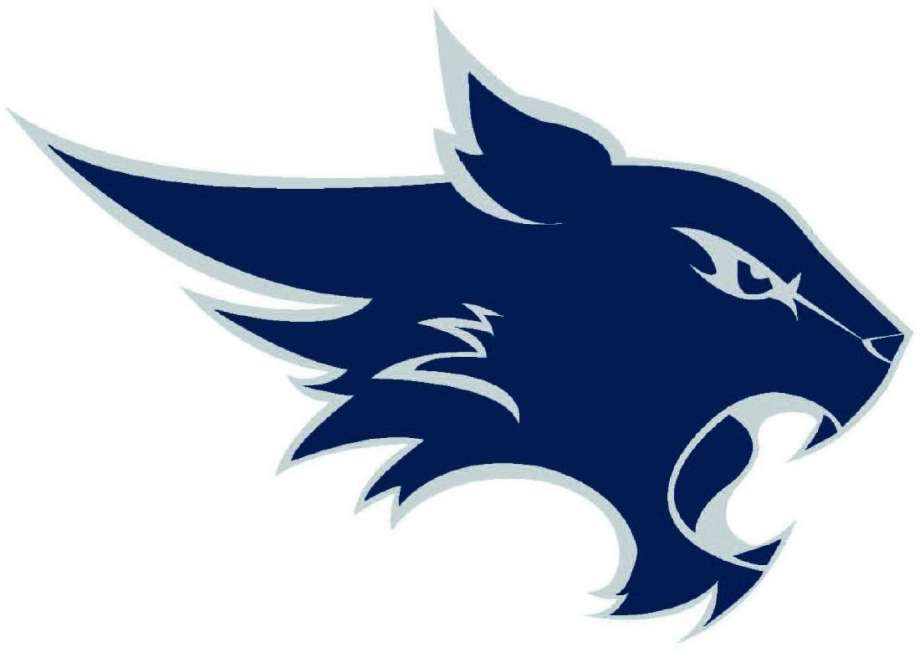 TMHS PTOAugust 2, 2019Call to orderThe meeting was called to order by Rosalie Brown at 1:19.In attendanceRosalie Brown, Lynda Kersh, Sharon Box, Gloria Tann, Michelle Seveney, Robin LaRue, Jill Haywood, Dawn Rodriguez, and Anne Miller.Committee ReportsPresident Documents are being prepared for submission to TISD.Wildcat Camp is August 9th!SecretaryJune meeting minutes were approved.  Gloria motioned and Rosalie seconded.TreasurerJune and July budgets were approved.  Michelle motioned and Gloria seconded.A donation of  $1500 was made to the Tomball Scholarship Fund.PTO gift to TMHS will be $1000.  Will consider additional donations if funds allow as school year progresses.Will prepare to have audit done at the end of the year.Will purchase $500 Walmart gift card to be used by Gloria for concessions purchases.  Discussed changes to income/ expenses.  Budget for 2019-2020 school year will be updated and sent out via email for approval.Concessions Volleyball starts August 5th!A sign-up genius was sent out to fill concessions shifts throughout the season.  Please volunteer when you can!Lynda and Gloria will discuss the preferred procedures for closing up concessions and let everyone know. Most supplies are already purchased.Will develop standard guidelines for other organizations who wish to use the concession stand.Menu for this year will include hamburgers, quesadillas, and pasta. Family/ Staff/ Business MembershipWill set up table for Wildcat camp from 7:30-12.Rosalie and Robin will talk to Dr. Metz about incentives to encourage staff memberships.Paypal link is ready and working.  Dawn will assist with the Paypal set up so that we can collect contact information for new members who join electronically. Volunteer CoordinatorNo items to report.HospitalityStaff breakfast is Monday, August 12.  Set up by 7:00!McDonalds will donate sausage biscuits and breakfast burritos.  Panera bagels will also be served.A sign up genius will be sent out for items like water, juice, and fruit.  Will need some volunteers that morning to assist.Will request bagel pack voucher from Panera again this year.Open house night staff dinner coming up soon.CommunicationsShannon and Rosalie will discuss website updates. Spirit NightsRock the Block: Marco’s PizzaManna from Heaven Reward and RecognitionProposed dates for reward lunches: October 25, January 17, and March 19.AP Testing VolunteersNo items to report.Next MeetingWednesday, September 4 at 1:00. 
AdjournmentMeeting adjourned at 2:57.